Sheer Christianity 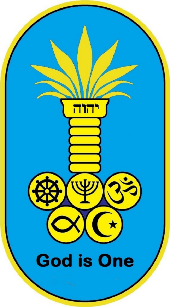 & Metaphysical Christianity2024 Sheer ChristianityThe Rt. Rev. Br. Mark D'Alessio on Sheer ChristianityClick here to view---> https://youtu.be/yEPU6PkZ3cI     Brother Mark's "Sheer" Christianity is at once deeply devotional and modern in its approach. Where Unity emphasizes the message of Jesus as a human teacher, Brother Mark's approach is more devotional, exploring not only the teachings but the concepts of divinity inherent in what he calls "The Centrality of Jesus" to a Christian approach to faith.  He is not at all at odds with other names and forms of worship but he sees Jesus as a unique incarnation. His approach is Christian, but with a Buddhist sensibility as he is a student of that path as well. He presents a synthesis of faith in the way he approaches Christ, the gospels (including the so-called "lost" gospel of Q which is believed to have contained the source material for all the gospels, both in and outside of what is considered Christian canon).  He was very interactive and engaged with all those present in the Zoom meeting.The Rt. Rev. Br. Mark D'Alessio on Sheer Christianity, Part 2Click here to view--->  https://youtu.be/Epq4G6oqgyM
     Br. Mark talks about the connectedness of all things from the Big Bang or Great "Flaring Forth" to the present day, and illustrates how well he integrates his spiritual view with modern science and physics. 2024 Metaphysical ChristianityRev. Justin Epstein on Metaphysical ChristianityClick here to view---> https://youtu.be/VxtpijKI12I
     Rev. Justin Epstein introduces himself and opens with a guided meditation and relaxation. He gives a clear understanding of how he views Jesus as a teacher of the Truth that is universal and within us all. With examples from his own history and upbringing, including his mother's involvement with Swami Satchidananda and Integral Yoga, and his own insights and study leading to his later ordination as Unity Minister, he explains his approach to Christianity in a way that is compelling, engaging, very much in synch with an interfaith approach, and highly educational. 
Rev. Justin Epstein on Metaphysical Christianity, Part 2
Click here to view---> https://youtu.be/P4s8oM8Utig     Rev. Justin discusses how it came to be that after having left a Unity ministry to pursue life in a Yoga community, he was called back to serve an important function in Unity itself. He goes on to discuss Unity's view of the Bible as a symbolic tool for finding the Truth within ourselves, and discusses some of the deeper metaphysical approaches involving God being one with the inner awareness of all beings. With several references to Eric Butterworth, he also comments on the interpretation of Jesus' life mission, purpose, and teaching, and more.